 Temat kompleksowy : Święto rodziców Temat dnia : W rodzinnym gronie Data :22.05.Propozycja 1Rodzic może wykonać w domu rwaz z dzieckiem ciasteczka według przepisu zamieszczonego w książce na str. 91Oraz  kartę pracy na str. 53- dzielenie an głoski nazw rysunków- prezentów dla rodzicówPropozycja 2Rodzic może odczytać dziecku nazwy zawodów  i dopasować do ilustarcji. 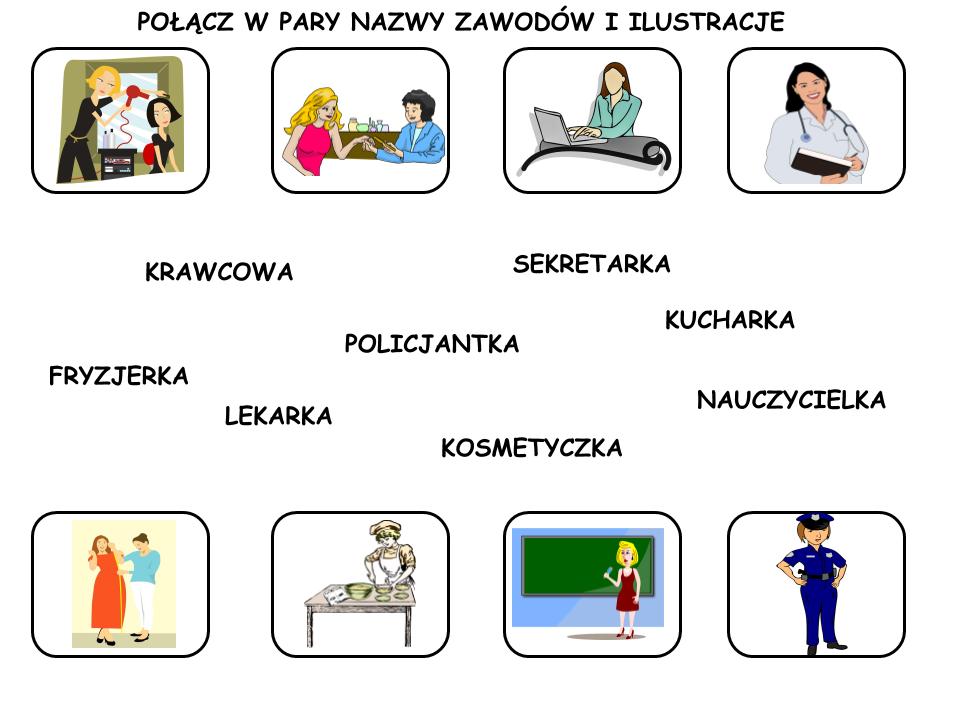 Propozycja  3Rodzic może  rozciąć obrazek i wraz z dzieckiem ułożyć puzzle.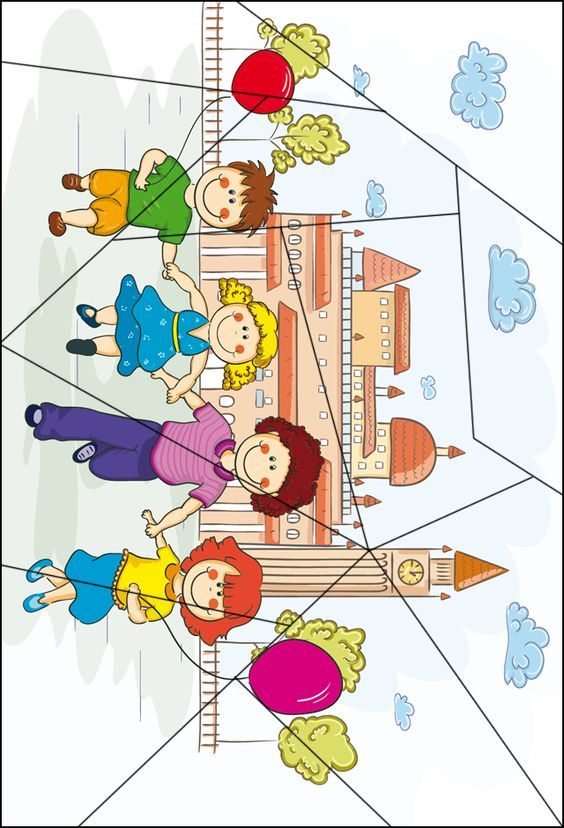 